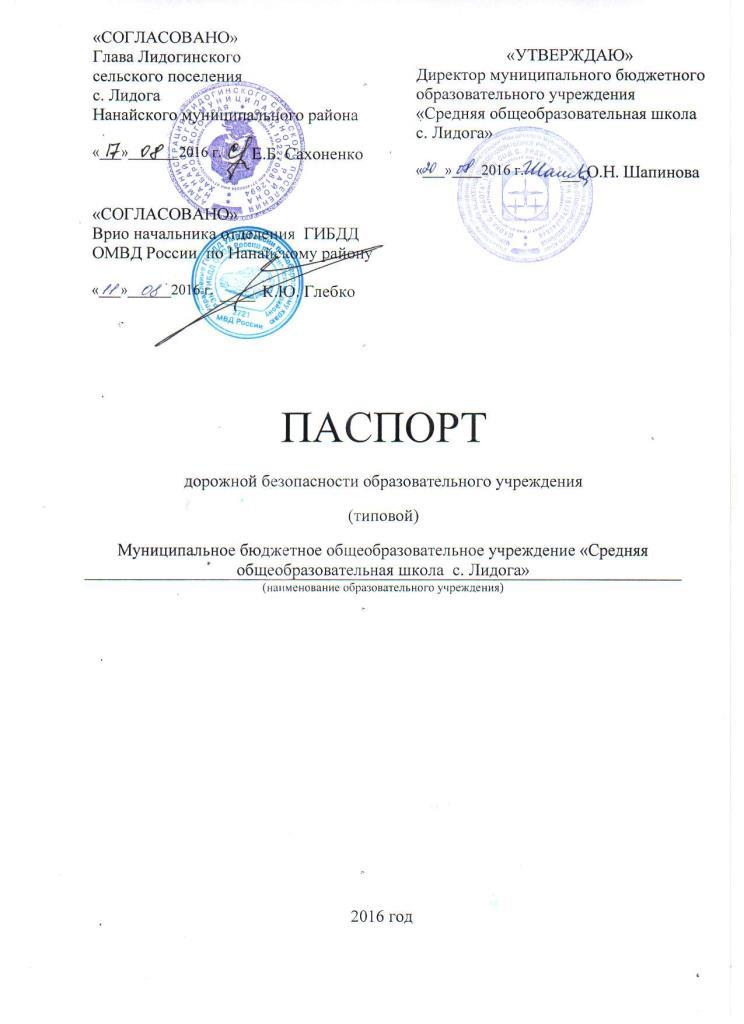 Общие сведенияРуководящий состав  ОУ:Время занятий в ОУ:1-ая смена: 8:30 – 15:20Внеклассные занятия: 14:00 – 16:00Телефоны оперативных служб:Управление ГОЧС – (42156) 4-19-96Единая дежурно-диспетчерская служба  - 112Полиция   - 02Скорая помощь  -  03Отделение ГИБДД   -  (42156) 4-15-92СодержаниеПлан-схемы ОУ.район расположения ОУ, пути движения транспортных средств и детей (учеников, обучающихся);организация дорожного движения в непосредственной близости от образовательного учреждения с размещением соответствующих технических средств, маршруты движения детей и расположение парковочных мест; маршруты движения организованных групп детей от ОУ к стадиону, парку или к спортивно-оздоровительному комплексу; пути движения транспортных средств к местам разгрузки/погрузки и рекомендуемых безопасных путей передвижения детей по территории образовательного учреждения.Информация об обеспечении безопасности перевозок детей специальным транспортным средством (автобусом).общие сведения;маршрут движения автобуса до ОУ; безопасное расположение остановки автобуса ОУ. III. Приложения: План-схема ОУ пути движения транспортных средств и детей Маршруты движения пешеходовМаршруты движения организованных групп детей от ОУ к стадионуИнформация об обеспечении безопасности перевозок детей   специальным транспортным средством (автобусом)                                      Общие сведенияМарка                              ПАЗ-320608-110-70Модель                           ___________Государственный знак               Н 657 ЕМ 27  №27-008Соответствие конструкции требованиям, предъявляемым к школьным автобусам                       СоответствуетСведения о водителе автобуса            Организационно –техническое обеспечениеЛицо, ответственное, за обеспечение безопасности дорожного движения           Кошель Федор АндреевичНазначено:  Приказ № 123 от 17.03.2015 гПрошло аттестацию: 11.10.2011 г  до 11.10.2016 г. 2.Организация проведения предрейсового медицинского осмотра водителя:Осуществляет: КГБУЗ «Троицкая ЦРБ»  Баутин А.М., Гусева Т.Е., Дулесова О.К., Долгушина И.В., Драчев Е.А.Основание:             Лицензия на осуществление медицинской деятельности № ЛО-27-01-001648 от 12.11.2014 г.Действительного:  бессрочно   3.Организация проведения предрейсового технического осмотра транспортного средства:Осуществляет: механик хозяйственно- эксплуатационной группы   Кошель Федор АндреевичОснование:             должностных инструкций от 05.05.2009 г.Действительного:  бессрочно4.Дата очередного технического осмотра : январь 2018 г.5.Место стоянки автобуса в нерабочее время: Хабаровский край, Нанайский район, с. Троицкое, ул. Бойко-Павлова, д. 2 а, меры, исключающие несанкционированное использование: Охраняемый гараж.3.        Сведения о владельцеЮридический адрес:682350, Хабаровский край, Нанайский район  с. Троицкое, ул. Калинина 102, Управление образования администрации Нанайского муниципального районаФактический адрес:  682350, Хабаровский край, Нанайский район  с. Троицкое, ул. Калинина 102, Управление образования администрации Нанайского муниципального района          Телефон ответственного лица (42156) 4-18-584.Сведения об организациях, осуществляющих перевозку детей специальным транспортным средством (автобусом)Управление образования администрации Нанайского муниципального районаСведения о ведении журнала инструктажаОсуществляетсяМаршрут движения автобуса ОУБезопасное расположение остановки автобуса у ОУМуниципальное бюджетное общеобразовательное учреждениеМуниципальное бюджетное общеобразовательное учреждениеМуниципальное бюджетное общеобразовательное учреждение(наименование образовательного учреждения)(наименование образовательного учреждения)(наименование образовательного учреждения)«Средняя общеобразовательная школа с. Лидога» «Средняя общеобразовательная школа с. Лидога» «Средняя общеобразовательная школа с. Лидога» Тип ОУМуниципальное бюджетное общеобразовательное учреждениеМуниципальное бюджетное общеобразовательное учреждениеЮридический адрес ОУЮридический адрес ОУ682361, с. Лидога,ул. Первомайская, дом 9 а.ул. Первомайская, дом 9 а.ул. Первомайская, дом 9 а.Фактический адрес ОУФактический адрес ОУ682361, с. Лидога,ул. Первомайская, дом 9 а.ул. Первомайская, дом 9 а.ул. Первомайская, дом 9 а.Директор (заведующий)Шапинова Ольга Николаевна(42156) 4-83-74, (фамилия, имя, отчество)(телефон)Заместитель директора  по учебной работеМедведева Татьяна Анатольевна (42156) 4-83-74(фамилия, имя, отчество)	(телефон)Заместитель директора по воспитательной работеБендер Наталья Викторовна        (42156) 4-83-74 (фамилия, имя, отчество)(телефон)Ответственные работники муниципального органа образованияглавный специалистПопович К.А.(должность)(фамилия, имя, отчество)(42156) 4-18-85(42156) 4-18-85(телефон)(телефон)Ответственные от ГосавтоинспекцииИнспектор ДПСШвецов К.И.(должность)(фамилия, имя, отчество)(42156) 4-15-92, 8914-157-79-57(42156) 4-15-92, 8914-157-79-57(телефон)(телефон)Ответственные работники за мероприятия по профилактике детского травматизмаПреподаватель-организатор ОБЖ           Кузнецов Константин Юрьевич(должность)(фамилия, имя, отчество)(42156) 4-83-74 (42156) 4-83-74 (телефон)(телефон)Дорожно-Эксплуатационная Организация,осуществляющая УДСДорожно-эксплуатационная организация, осуществляющая  содержание ТСОДД                Количество учащихся:    183       Глава администрации Лидогинского сельского поселения с. Лидога Сахоненко Елена  Борисовна,        тел. (42156) 4- 82-49                                 Глава администрации Лидогинского сельского поселения с. Лидога Сахоненко Елена  Борисовна,        тел. (42156) 4- 82-49                                 Глава администрации Лидогинского сельского поселения с. Лидога Сахоненко Елена  Борисовна,        тел. (42156) 4- 82-49                                 Глава администрации Лидогинского сельского поселения с. Лидога Сахоненко Елена  Борисовна,        тел. (42156) 4- 82-49                                 Наличие уголка по БДД    Имеется, на 1 этаже  фойе школы.    Имеется, на 1 этаже  фойе школы.(если имеется, указать место расположения)(если имеется, указать место расположения)Наличие класса по БДДнетнет(если имеется, указать место расположения)(если имеется, указать место расположения)Наличие автогородка (площадки) по БДДИмеется во дворе школыИмеется во дворе школыНаличие автобуса в ОУимеетсяимеется(при наличии автобуса)(при наличии автобуса)Владелец автобусаУправление образования администрации Нанайского муниципального районаУправление образования администрации Нанайского муниципального района(ОУ, муниципальное образование и др.)(ОУ, муниципальное образование и др.)Ф.И.ОПринят на работуСтаж в категорииДДата предстоящего мед осмотраПериод проведения стажировкиПовышение квалификацииДопущенные нарушения ПДДКочан Сергей Александрович27.10.2014 год13Март  2017 годаАвгуст 2016 год26 часов--